Автономный дымовой пожарный извещатель Оборудование домовладений (квартир) автономным дымовым пожарным извещателем является одним из наиболее эффективных способов обеспечения безопасности людей.  Автономный дымовой пожарный извещатель предназначен для автоматического обнаружения пожара (задымления) и оповещения о нем.АДПИ устанавливается в жилых помещениях на горизонтальной поверхности потолка на расстоянии не менее 1 м от осветительных приборов и 0,5 м от стены.При пожаре (задымлении) АДПИ подает прерывистый звуковой сигнал с постоянным свечением светодиода красного цвета.Обслуживание АДПИ проводится в соответствии с технической документацией на извещатель. Не реже одного раза в месяц АДПИ необходимо очищать от пыли.Запрещается:1. Самостоятельно разбирать АДПИ.2. Подключать его к источнику питания 220 В.3. Окрашивать, белить и заклеивать АПИ обоями.Будьте бдительны! Берегите свое имущество, свою жизнь, а также жизнь и здоровье своих родных и близких от пожаров.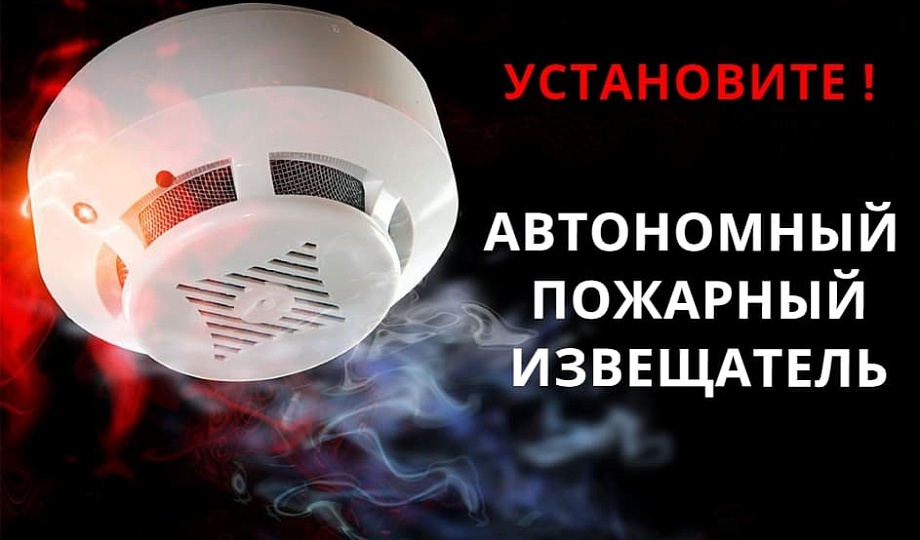 